EDITAL Nº 11/2021/COL - CGAB/IFRO, DE 20 DE ABRIL DE 2021ANEXO IVDECLARAÇÃO SE POSSUI OU NÃO POSSUI COMPUTADOR E/OU NOTEBOOKEu, ________________________________________________________________, portador   (a)   do   RG_______________, CPF ____________________, aluno (a) regularmente matriculado (a) no IFRO Campus Colorado do Oeste, DECLARO para os devidos fins de direito que (Marque uma das opções abaixo que condiz com sua realidade):(   ) O meu Grupo familiar NÃO POSSUI equipamento do tipo notebook ou computador em casa;(   ) O meu Grupo familiar NÃO POSSUI equipamento do tipo notebook ou computador em casa mas, estou fazendo uso de equipamento emprestado pela instituição para desenvolver as atividades acadêmicas;(   ) O meu Grupo familiar POSSUI equipamento do tipo notebook ou computador em casa, porém não está disponível somente para o aluno estudar sendo dividido com outros membros do grupo familiar para estudo, trabalho e etc.(   ) O meu Grupo familiar POSSUI equipamento do tipo notebook ou computador em casa disponível somente para o aluno estudar.Declaro estar ciente das penalidades legais a que estou sujeito(a): Crime de Falsidade Ideológica - CÓDIGO PENAL BRASILEIRO: Art. 299 - Omitir, em documento público ou particular, declaração que dele devia constar, ou nele inserir ou fazer inserir declaração falsa ou diversa da que devia ser escrita, com o fim de prejudicar direito, criar obrigação ou alterar a verdade sobre fato juridicamente relevante: Pena - reclusão, de 1 (um) a 5 (cinco) anos, e multa, se o documento é público, e reclusão de 1 (um) a 3 (três) anos, e multa, se o documento é particular. Autorizo o Instituto Federal de Educação, Ciência e Tecnologia de Rondônia (IFRO) a certificar as informações acima caso julgar necessário. Por ser esta expressão da verdade, firmo e assino a presente declaração para que a mesma produza seus efeitos legais e de direito.Colorado do Oeste/RO, _____ de _____________________ de 2021.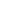 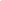 Assinatura do Aluno	Assinatura do Responsável Legal(Para alunos menor de 18 anos)Nome	do		membro familiar	que	divide	oequipamento com o alunoFinalidade do usoDescrição e valor aproximado do equipamento	(notebook	oucomputador) e a quantidade